Общие условия договора микрозайма, обеспеченного залогом транспортного средстваРедакция № 01/01092021 от 01.09.2021 г.Общие положенияНастоящие общие условия договора микрозайма, обеспеченного залогом транспортного средства, в рамках осуществления микрофинансовой деятельности по продукту «Автозалог» (далее по тексту – «Общие условия, ОУ») установлены в одностороннем порядке в целях многократного применения Обществом с ограниченной ответственностью «Микрофинансовая компания «ВЗАИМНО» (ООО «МФК «ВЗАИМНО», ОГРН 1187746654006, № в реестре микрофинансовых организаций 1903045009120 от 12.02.2019 г.) (далее по тексту – «Кредитор»). Общие условия разработаны в соответствии с Уставом ООО «МФК «ВЗАИМНО», Федеральным законом от 21.12.2013 года № 353-ФЗ «О потребительском кредите (займе)», Федеральным законом «О микрофинансовой деятельности и микрофинансовых организациях» № 151-ФЗ от 02.07.2010 года, Базовым стандартом защиты прав и интересов физических и юридических лиц – получателей финансовых услуг, оказываемых членами саморегулируемых организаций в сфере финансового рынка, объединяющих микрофинансовые организации, утвержденным Банком России 22.06.2017 года, Гражданским кодексом Российской Федерации и иными положениями действующего законодательства Российской Федерации, а также Правилами предоставления микрозаймов по продукту «Автозалог», обеспеченных залогом транспортного средства ООО «МФК «ВЗАИМНО» (далее – Правила).Термины и определенияВ Общих условиях используются термины в следующих значениях:Аналог собственноручной подписи (АСП) – способ подписания документов, включая Договор займа, отличающийся от собственноручного подписания бумажного носителя информации, позволяющий установить лицо, подписавшее электронный документ, и момент подписания документа. Порядок и условия использования АСП в отношениях между Заемщиком и Кредитором определяются Соглашением об использовании АСП.График платежей – информация о суммах денежных средств, подлежащих выплате Заемщиком в целях погашения Текущей задолженности, и о сроках осуществления соответствующих выплат.Дата планового платежа – дата платежа, до которой (включительно) необходимо уплатить Ежемесячный платеж в соответствии с Графиком платежей. Дата предоставления займа – дата выдачи Заемщику денежных средств (первого Транша) по Договору займа. Передача считается осуществленной с момента, указанного в п. 3.8 Общих условий.Договор займа – договор микрозайма, обеспеченного залогом транспортного средства, заключенный Заемщиком и Кредитором в рамках осуществления микрофинансовой деятельности по продукту «Автозалог». Договор займа является потребительским и состоит из общих и индивидуальных условий. Договор добровольного страхования – договор страхования, заключенный Заемщиком со страховой компанией с целью страхования жизни и здоровья от риска наступления несчастного случая.Ежемесячный платеж – ежемесячный платеж, совершаемый Заемщиком по Договору займа в счет погашения Основного долга (Транша), Процентов по Договору займа, а также Неустойки при условии ее возникновения.Задолженность – Текущая и Просроченная задолженности.Заявление – документ, оформляемый Заемщиком посредством Личного кабинета или путем заполнения экземпляра в отделении Кредитора и передачи заполненного экземпляра Менеджеру, в котором указана вся информация, необходимая для выдачи денежных средств по Договору займа.Заявление на возврат денежных средств – заявление, направляемое Заемщиком Кредитору с просьбой возвратить излишне уплаченные денежные средства, перечисленные Кредитору по Договору займа.Заявление на частичное досрочное погашение – заявление, направляемое Заемщиком Кредитору с просьбой о зачете денежных средств до Даты планового платежа, излишне перечисленных Заемщиком Кредитору в счет погашения Текущей задолженности. Индивидуальные условия – Индивидуальные условия Договора займа, содержащие условия, подлежащие согласованию между Заемщиком и Кредитором в индивидуальном порядке.Информация – уведомления, письма, извещения, заявки, запросы, направляемые Сторонами друг другу.Лимит кредитования – максимальный единовременный размер Основного долга по Договору займа, по условиям которого допускается частичное использование Заемщиком Займа.Льготный период – срок, устанавливаемый Кредитором в случае принятия положительного решения после рассмотрения Информации от Заемщика о предоставлении ему Льготного периода. Заемщик в течение Льготного периода выплачивает только Проценты. Льготный период не может длиться непрерывно более 6 (шести) месяцев по одному Траншу. Менеджер – сотрудник Кредитора, уполномоченный от имени Кредитора на совершение действий, определенных Правилами и Договором займа (Общие и Индивидуальные условия), в том числе на заключение Договора займа, проведение Идентификации и др.Неустойка – пеня, подлежащая уплате Заемщиком за каждый день Просроченной задолженности, начисляемая согласно условиям Договора займа.Общие условия – настоящие общие условия Договора займа.Основной долг (Заем) – денежные средства, предоставленные Кредитором Заемщику, в том числе в качестве Транша/Траншей, и подлежащие возврату в соответствии с Договором займа. Просроченная задолженность – текущая задолженность, не погашенная Заемщиком в установленный Договором займа срок, и проценты, начисленные на не погашенную в установленный срок часть Основного долга.СМС-код – идентификатор, состоящий из букв и цифр, направляемый Кредитором Заемщику с целью установления лица, совершающего действие, и подписания документов при помощи него. СМС-код представляет собой простую электронную подпись и является разновидностью аналога собственноручной подписи (АСП).Сторона или Стороны – Заемщик и Кредитор, упоминаемые по отдельности или вместе.Текущая задолженность – денежные средства, подлежащие уплате Заемщиком Кредитору в определенную дату в соответствии с Графиком платежей, включающие часть суммы Основного долга, а также сумму начисленных Процентов.Транш – денежные средства, переданные Заемщику в рамках Лимита кредитования по Договору займа на основании Заявления. Количество Траншей в рамках одного Договора займа может быть больше одного. Сумма невозвращенных Траншей не может превышать Лимит кредитования.Иные термины и выражения, используемые в настоящем документе и не указанные в пункте 2.1. Общих условий, определяются в соответствии с Правилами и действующим законодательством Российской Федерации.Общие положенияОбщие условия определяют права и обязанности Сторон в процессе заключения, исполнения, изменения и прекращения Договора займа. Общие условия наряду с Индивидуальными условиями являются неотъемлемой частью Договора займа.Кредитор предоставляет Заемщику Заем единоразово или в виде Траншей в пределах Лимита кредитования на условиях срочности, возвратности, платности, а Заемщик обязуется возвратить Кредитору Основной долг, а также уплатить Проценты за пользование Займом в размере, определенном Индивидуальными условиями Договора займа.Сумма займа или Лимит кредитования могут быть предоставлены в размере от 100 000 (ста тысяч) рублей до 1 000 000 (одного миллиона) рублей. Заем (Транш) может быть предоставлен на срок от 24 (двадцати четырех) до 48 (сорока восьми) месяцев.Сумма возможной выборки лимита (сумма, возможная для получения в виде Траншей в рамках Лимита кредитования) рассчитывается по формуле: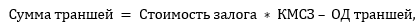 где:Сумма траншей – сумма возможной выборки лимитаСтоимость залога – оценочная стоимость залога, определяемая Кредитором при рассмотрении заявкиКМСЗ – коэффициент максимальной суммы займа, устанавливаемый Кредитором при рассмотрении заявкиОД траншей – сумма выданных и невозвращенных Траншей.С учетом результатов оценки платежеспособности Заемщика, выразившего согласие на оказание ему таких услуг, по усмотрению Кредитора при предоставлении Займа (Транша) Заемщику может быть предложен выбор:Не заключать Договор добровольного страхования;Заключить Договор добровольного страхования.Заем (Транш) предоставляется на основании Заявления, направляемого в соответствии с разделом 5 Общих условий.Решение о выдаче или об отказе в выдаче Займа (Транша) Кредитор принимает не позднее рабочего дня, следующего за днем поступления Заявления к Кредитору. Кредитор вправе отказать Заемщику в выдаче Займа (Транша), если последний не соответствует либо нарушает положения разделов 2, 3 Правил, пункта 4.12. Правил, а также в случаях, указанных в п. 5.7. Правил. Решение о выдаче или об отказе в выдаче Займа (Транша) не может быть обусловлено согласием или отказом Заемщика заключить Договор добровольного страхования.Датой предоставления Займа (Транша), в зависимости от способа получения, выбранного Заемщиком, считается следующая дата (по московскому времени): при выдаче Займа (Транша) наличными в кассе Кредитора – дата получения денежных средств в кассе Кредитора; при выдаче Займа (Транша) посредством безналичного перевода на банковский счет Заемщика – дата списания денежных средств с расчетного счета Кредитора; при выдаче Займа (Транша) путем предоставления денежных средств через систему переводов CONTACT (оператор платежной системы – КИВИ Банк (АО)) – дата получения Заемщиком перевода денежных средств;при выдаче Займа (Транша) безналичными денежными средствами посредством их перевода на банковскую карту Заемщика – дата отправки перевода денежных средств Заемщику;при выдаче Займа (Транша) посредством перевода на банковский счет третьего лица – страховщика по Договору добровольного страхования – дата списания денежных средств с расчетного счета Кредитора;при выдаче Займа посредством перевода на банковский счет третьего лица – кредитора, задолженность Заемщика перед которым подлежит рефинансированию, – дата списания денежных средств с расчетного счета Кредитора.Заемщик, в соответствии с Правилами, может пройти Авторизацию. Заемщик для заключения и исполнения Договора займа может действовать через Личный кабинет после прохождения Авторизации и лично взаимодействуя с Менеджером. Действия и Информация, поступившая от Заемщика при личном взаимодействии с Менеджером, отражается в Личном кабинете в соответствии с разделом 4 Правил.Расчеты и иное взаимодействие Сторон по Договору займа осуществляются по московскому времени.Порядок заключения Договора займаДоговор займа заключается Сторонами в порядке, предусмотренном Правилами.Кредитор предупреждает Заемщика о риске неисполнения им обязательств по Договору займа и применения к нему выплаты неустойки, в случае если обязательства Заемщика по кредитным договорам, договорам займа, включая платежи по предоставленному займу будут превышать 50 (пятьдесят) процентов месячного дохода Заемщика.В случае принятия Кредитором решения об одобрении суммы Займа (Лимита кредитования) Заемщику на основании поданной последним Заявки, Кредитор формирует Индивидуальные условия и направляет их Заемщику одним из следующих способов:через Личный кабинет с учетом ограничений, предусмотренных пунктом 4.16. Правил;непосредственно в офисе Кредитора с учетом ограничений, предусмотренных пунктом 4.17. Правил.При заключении Договора займа через Личный кабинет местом заключения Договора займа считается местонахождение Кредитора.До подписания Индивидуальных условий Заемщик обязан ознакомиться с Общими условиями и подтвердить ознакомление путем ввода СМС-кода в соответствующее поле в Личном кабинете или, при заключении договора займа в офисе Кредитора, путем проставления собственноручной подписи в соответствующем поле Общих условий на бумажном носителе. Заемщик в течение 5 (пяти) рабочих дней с момента получения Индивидуальных условий вправе подписать Индивидуальные условия или отказаться от их подписания. Кредитор не вправе изменять Индивидуальные условия в течение срока, указанного в настоящем пункте.Заемщик подписывает Индивидуальные условия собственноручно по месту нахождения Кредитора, а в случае прохождения Авторизации, в соответствии с Правилами, вправе подписать Индивидуальные условия с использованием АСП в Личном кабинете. Подписание Заемщиком Индивидуальных условий означает, что он подтверждает свое согласие с условиями предоставления, использования, возврата Займа (Траншей в рамках Лимита кредитования), начисления Процентов по нему, сроками и размерами платежей, а также с тем, что данная информация была предоставлена в полном объеме до заключения Договора займа.При заключении Договора займа, дополнительных соглашений к нему, а также в иных юридически значимых документах, оформляемых Кредитором в рамках Договора займа, Стороны допускают использование аналогов собственноручных подписей должностных лиц Кредитора в виде их графического воспроизведения, а также графического воспроизведения оттиска печати Кредитора. Под графическим воспроизведением аналогов подписей должностных лиц Кредитора и оттиска печати Кредитора понимается их воспроизведение средствами копирования или типографским способом.После подписания Индивидуальных условий Заемщик направляет Кредитору Заявление, на основании которого последний обязуется предоставить Заем (Транш) способом (способами), указанными в Заявлении, при соблюдении положений раздела 5 Общих условий.Порядок направления ЗаявленияЗаемщик для получения Займа (Транша) направляет Кредитору Заявление посредством Личного кабинета, если Заемщик прошел процедуру Авторизации, или путем предоставления Заявления в письменном виде по месту нахождения Кредитора.Заявление подписывается Заемщиком одним из следующих способов:с использованием АСП, путем ввода СМС-кода, при направлении Заявления через Личный кабинет;собственноручно, в случае передачи Заявления лично по месту нахождения Кредитора.В случае, указанном в п. 5.2.2 Общих условий, Заявление передается Менеджеру по месту нахождения Кредитора или при личной встрече вне места нахождения Кредитора.Кредитор предоставляет денежные средства Заемщику в рамках Договора займа в соответствии с данными, содержащимися в Заявлении.Заявление должно содержать следующие сведения:сумма Транша;дата выдачи Транша;срок погашения Транша, а также процентов за пользование Траншем;льготный период, определяемый в соответствии с Общими условиями;способ получения Транша.Количество, размер и периодичность (сроки) платежей Заемщика по Договору займа определяются Индивидуальными условиями и Графиком платежей. Не позднее дня, следующего за днем предоставления Займа (Транша), Кредитор направляет Заемщику График платежей одним из способов, указанных в п. 12.1 Общих условий, с указанием следующих сведений:реквизиты (номер) Договора займа, Транша;размер Ежемесячного платежа;количество Ежемесячных платежей;дата оплаты Ежемесячного платежа.Погашение Займа (Транша) и Процентов осуществляется в соответствии с Графиком платежей.Процентная ставкаВ период пользования Займом (Траншем) Заемщик уплачивает Кредитору проценты по ставке, согласованной Сторонами в соответствии с Индивидуальными условиями. Проценты за пользование каждым Займом (Траншем) начисляются на остаток Основного долга по Займу (Траншу). Указанное начисление процентов производится ежедневно исходя из процентной ставки, установленной в соответствии с п. 4. Индивидуальных условий Договора займа, при этом число дней в году принимается равным 365, и распространяется на период с даты, следующей за Датой предоставления Займа (Транша) или следующей за датой изменения процентной ставки, по дату полного погашения Основного долга по Займу (Траншу) (включительно).Ежемесячные платежи по Договору займа включают в себя погашение Займа и уплату начисленных Процентов. Платежи осуществляются Заемщиком ежемесячно в даты, установленные Графиком платежей, размер платежей рассчитывается в следующем порядке: В случае если в Графике платежей не предусмотрен Льготный период, ежемесячные платежи рассчитывается по следующей формуле: 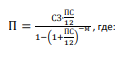 П – размер Ежемесячного платежа (руб.), СЗ – сумма Займа (Транша) (руб.), ПС – процентная ставка в процентах годовых (%), М – срок возврата Займа (Транша) (мес.). В случае если График платежей предусматривает Льготный период пользования займом, то Ежемесячные платежи в течение Льготного периода рассчитываются по формуле: 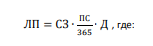 ЛП – платеж в Льготный период (руб.), Д – количество дней с момента предыдущего платежа (если платеж первый – с Даты предоставления Займа (Транша);ПС – процентная ставка в процентах годовых (%). После Льготного периода платежи рассчитываются по следующей формуле: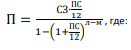 Л – срок льготного периода (мес.);П – размер Ежемесячного платежа (руб.), СЗ – сумма Займа (Транша) (руб.), ПС – процентная ставка в процентах годовых (%),М – срок возврата Займа (Транша) (мес.). Ежемесячный платеж состоит из оплаты Основного долга и Процентов. Сумма Процентов, подлежащих оплате в Дату планового платежа, рассчитывается по формуле: 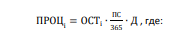 ПРОЦi – сумма процентов (руб.) в i-ом платеже, ОСТi – Текущая задолженность по выплате Займа (Транша) (руб.) на момент i-го платежа;Д – количество дней с момента предыдущего платежа (если платеж первый – с Даты предоставления Займа (Транша);ПС – процентная ставка в процентах годовых (%) Сумма Основного долга, подлежащая оплате в Дату планового платежа, рассчитывается по формуле: 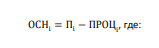 ОСНi – сумма погашения Основного долга в i-ом платеже (руб.), Пi – сумма i-го платежа (руб.);ПРОЦi – сумма процентов (руб.) в i-ом платеже. Последний Ежемесячный платеж по Графику платежей является корректирующим и может отличаться от остальных Ежемесячных платежей.Порядок погашения ЗадолженностиЗаемщик обязуется возвратить денежные средства, полученные от Кредитора по Договору займа, и уплатить проценты, начисленные за пользование Займом (Траншем), в размерах и в сроки, установленные Договором займа.Текущая задолженность по каждому выданному Займу (Траншу) погашается Ежемесячными платежами, рассчитанными в соответствии с разделом 6 Общих условий, размер и даты которых указаны в Графике платежей.Способы погашения Задолженности указаны в Индивидуальных условиях.Платеж по Договору займа считается полученным Кредитором:при оплате наличными в кассу Кредитора – в дату внесения денежных средств в кассу Кредитора;при осуществлении перевода денежных средств на расчетный счет Кредитора – в дату зачисления денежных средств на расчетный счет Кредитора;при осуществлении перевода денежных средств Кредитору с использованием платежных карт посредством сервиса, представленного на официальном сайте Кредитора (www.mfovzaimno.ru) – в дату подтверждения платежа банком-эмитентом платежной карты;при оплате путем перевода денежных средств через платежную систему CONTACT (оператор – КИВИ Банк (АО)) – в дату отправки денежного перевода плательщиком;при оплате с использованием иных способов, не указанных в Договоре займа, – в дату поступления денежных средств на расчетный счет Кредитора.Бесплатные способы погашения Задолженности указаны в пунктах 7.4.1, 7.4.3, 7.4.4 Общих условий. Сторона, которая осуществляет перевод денежных средств или исполняет иную обязанность по Договору займа, самостоятельно уплачивает комиссии, а также несет иные издержки, связанные с исполнением обязанностей по Договору займа. В частности, Заемщик за свой счет несет обязанность по уплате комиссий, которые могут начисляться банками, платежными агентами и иными третьими лицами согласно их условиям обслуживания в связи с перечислением средств Кредитору.Погашение Текущей задолженности осуществляется в Дату планового платежа, даже если денежные средства поступили Кредитору ранее даты соответствующего Ежемесячного платежа, установленной Графиком платежей, за исключением обстоятельств, указанных в пунктах 7.9–7.14 Общих условий.При получении Кредитором суммы денежных средств для погашения Задолженности, возникшей на дату совершения Заемщиком платежа, денежные средства, полученные Кредитором от Заемщика, направляются на погашение Задолженности в следующей очередности (при указании в назначении платежа реквизитов (номер Займа (Транша) погашаемого Займа (Транша):Просроченная задолженность по Процентам по указанному Займу (Траншу);Просроченная задолженность по Основному долгу по указанному Займу (Траншу);Неустойка (штраф, пеня) по указанному Займу (Траншу);Проценты, начисленные за текущий период (Текущая задолженность) по указанному Займу (Траншу);сумма Основного долга, подлежащая погашению за текущий период (Текущая задолженность) по указанному Займу (Траншу);иные платежи по Договору займа, включая Задолженность по другим Займам (Траншам).Если Заемщику выданы два Займа (Транша) и более, при отсутствии в назначении платежа указания на реквизиты (номер Займа (Транша) погашаемого Займа (Транша), Кредитор погашает Задолженность Заемщика в следующем порядке:Просроченная задолженность по Процентам, начисленным по всем Займам (Траншам);Просроченная задолженность по Основному долгу, возникшая по всем Займам (Траншам);Неустойка (штраф, пеня) по Договору займа;Проценты, начисленные за текущий период (Текущая задолженность);сумма Основного долга, подлежащая погашению за текущий период (Текущая задолженность).Задолженность Заемщика погашается в порядке, указанном в п. 7.8.1.–7.8.5. Общих условий, по каждому пункту по Займам (Траншам), начиная с Займов (Траншей) с наибольшим сроком просрочки, т. е. первоочередное погашение Задолженности осуществляется по Займу (Траншу), по которому срок Просроченной задолженности наибольший.Заемщик вправе полностью досрочно погасить Заём (Транш) без предварительного уведомления Кредитора в любой день с уплатой процентов за фактический срок пользования Займом (Траншем) путем внесения суммы денежных средств, достаточной для уплаты процентов и Основного долга по Займу (Траншу).Частичное досрочное погашение Займа осуществляется Кредитором при отсутствии у Заемщика Просроченной задолженности и при наличии излишне уплаченных денежных средств по Договору займа (сумма, превышающая размер Текущей задолженности) в Дату планового платежа при наличии Заявления на частичное досрочное погашение, поданного не позднее Даты планового платежа, за исключением случая, предусмотренного п. 7.12. Общих условий. Заемщик вправе частично досрочно погасить Заём ранее Даты планового платежа при направлении Кредитору Заявления на частичное досрочное погашение не позднее 10 дней до даты частичного досрочного погашения. Кредитор учитывает денежные средства, направленные на частичное погашение Займа, при отсутствии Просроченной задолженности, по истечении 10 (десяти) календарных дней с момента получения Кредитором Заявления на частичное досрочное погашение, если Дата планового платежа не наступит раньше. Если Дата планового платежа наступает до истечения срока, указанного в настоящем пункте, Кредитор зачитывает денежные средства, направленные на досрочное погашение Текущей задолженности, в Дату планового платежа. Заявление на частичное досрочное погашение может быть направлено Кредитору через Личный кабинет или путем его передачи Менеджеру. Если Заявление на частичное досрочное погашение направляется через Личный кабинет, то Заемщик подписывает его с использованием АСП, если передается Менеджеру – подписывает собственноручно.Кредитор уменьшает остаток Основного долга на основании Заявления на частичное досрочное погашение на сумму, указанную в Заявлении на частичное досрочное погашение, и полученную одним из способов, указанных в п. 7.4. Общих условий. Если внесенная сумма денежных средств меньше указанной в Заявлении на частичное досрочное погашение, то уменьшение Текущей задолженности производится на сумму, фактически переданную Кредитору. Если Заемщик передал Кредитору сумму больше, чем указано в заявлении на частичное досрочное погашение, Кредитор уменьшает сумму Задолженности на сумму, указанную в соответствующем заявлении, а разницу между фактически внесенной суммой и суммой, указанной в заявлении, Кредитор учитывает в качестве обеспечения последующего Ежемесячного платежа (в этом случае проценты, предусмотренные ст. 317.1 ГК РФ, не подлежат начислению).Если Заемщик осуществляет платеж по Договору займа ранее Даты планового платежа или в Дату планового платежа в сумме, превышающей сумму очередного Ежемесячного платежа по Графику платежей, и при этом не направил Кредитору Заявление на частичное досрочное погашение в порядке, предусмотренном Общими условиями, то Кредитор зачитывает внесенные Заемщиком денежные средства в следующую Дату планового платежа согласно Графику платежей, при отсутствии иных неисполненных обязательств Заемщика перед Кредитором.Кредитор вправе на основании соответствующей Информации, полученной от Заемщика, предоставить последнему Льготный период. Заемщик вправе воспользоваться правом на Льготный период на любом этапе Договора займа после его заключения. Льготный период может предоставляться частями. Льготный период не может быть предоставлен Заемщику на срок более 6 месяцев. Частично Льготный период предоставляется на срок, кратный одному месяцу.В случае предоставления Льготного периода, либо частичного досрочного погашения Текущей задолженности, либо в иных случаях, предусмотренных Договором займа, График платежей подлежит изменению. Измененный График платежей направляется Заемщику способами, указанными в разделе 12 Общих условий.При изменении Графика платежей размер Ежемесячного платежа рассчитывается исходя из остатка Основного долга и оставшегося срока Займа (Транша). Обеспечение исполнения обязательствОбеспечение исполнения обязательств Заемщика по Договору займа осуществляется одним или несколькими из следующих способов:Залог транспортного средства.Поручительство третьих лиц в следующих случаях:8.1.2.1.	если у Кредитора возникает обоснованное сомнение в платежеспособности Заявителя;8.1.2.2.	если Заявитель не соответствует одному или нескольким требованиям, предъявляемым к Заявителю согласно п. 2.1. и 2.2. Правил.Стороны могут прийти к соглашению, что способы обеспечения исполнения обязательств Заемщика перед Кредитором, указанные в пунктах 8.1.1., 8.1.2. и 8.1.3. Общих условий, могут применяться одновременно.Способ обеспечения исполнения обязательств устанавливается сторонами в Индивидуальных условиях.Права и обязанности КредитораКредитор обязан:выдать Заем (Транши) Заемщику в соответствии с положениями Договора займа и Правилами;в период действия Договора займа предоставлять Заемщику сведения или обеспечивать доступ к ним, которые связаны с исполнением обязанностей по Договору займа в соответствии с действующим законодательством Российской Федерации;в случае изменения Графика платежей предоставить Заемщику новый График платежей;предоставить Заемщику доступ к Личному кабинету в случае прохождения им Авторизации, в соответствии с п. 4.14. Правил;соблюдать конфиденциальность в отношении сведений, полученных от Заемщика при заключении и исполнении прав и обязанностей по Договору займа;передавать сведения, формирующие кредитную историю Заемщика, в порядке и объеме согласно Федеральному закону от 30.12.2004 г. № 218-ФЗ «О кредитных историях».Кредитор имеет право:запрашивать дополнительную информацию у Заемщика с целью заключения и исполнения Договора займа;реструктуризировать Задолженность по Договору займа при получении соответствующей Информации от Заемщика;по соглашению с Заемщиком изменять положения Договора займа, включая График платежей;в одностороннем порядке уменьшить проценты по Договору займа, уменьшить размер Неустойки или отменить ее полностью или частично, установить период, в течение которого она не взимается;в порядке, установленном Индивидуальными условиями, установить процентную ставку по Займу (Траншу) на уровне процентной ставки по договорам займа, действовавшим на момент подписания Заемщиком Заявления о предоставлении Займа (Транша), заключенным с Кредитором на сопоставимых условиях без заключения Договора добровольного страхования, но не выше процентной ставки по таким договорам займа, действовавшим на момент установления размера процентной ставки в связи с неисполнением Заемщиком обязанности по страхованию:в случае отказа Заемщика, являющегося страхователем по Договору добровольного страхования, от такого Договора добровольного страхования (расторжения по инициативе Заемщика);в случае неисполнения Заемщиком обязанности по страхованию свыше 30 (тридцати) календарных дней, если такая обязанность предусмотрена законодательством или Договором займа.изменить Общие условия договора, Правила при условии, что это не повлечет за собой возникновения новых или увеличения размера существующих денежных обязательств Заемщика по Договору займа;потребовать досрочного полного исполнения Договора займа вместе с причитающимися Процентами, Неустойкой и иными расходами по взысканию Задолженности в случае нарушения Заемщиком условий Договора займа и в иных случаях, предусмотренных действующим законодательством Российской Федерации;потребовать полного досрочного возврата Задолженности в случае утраты (полностью или в части) обеспечения исполнения обязательств Заемщика перед Кредитором по Договору займа (залог, поручительство), а также иного нарушения Заемщиком, а равно залогодателем или поручителем договора залога или договора поручительства.прекратить начисление процентов по Договору займа в случае неисполнения или ненадлежащего исполнения Заёмщиком требований Кредитора о полном досрочном исполнении Договора займа (возврате Задолженности). Права и обязанности ЗаемщикаЗаемщик обязан:возвратить полученный Заем и уплатить Проценты за пользование им в соответствии с Графиком платежей и условиями Договора займа;погасить в полном объеме Задолженность перед Кредитором;досрочно погасить в полном объеме Задолженность в течение 3 (трех) рабочих дней с момента получения соответствующего требования от Кредитора;самостоятельно уведомлять залогодателя, поручителя обо всех изменениях Договора займа;предоставлять информацию Кредитору при получении соответствующего запроса;предоставлять достоверные сведения о своих бенефициарных владельцах и выгодоприобретателях.Заемщик имеет право:получать полную и исчерпывающую информацию о состоянии своей Задолженности;обращаться к Кредитору с заявлением о реструктуризации (об изменении Графика платежей), изменении размера Неустойки и приостановлении начисления Неустойки;досрочно (полностью или частично) погасить Заём в соответствии с условиями Договора займа.Ответственность СторонВ случае нарушения Заемщиком сроков погашения Текущей задолженности по Договору займа Заемщик обязуется уплатить Кредитору Неустойку, размер которой установлен в Индивидуальных условиях. Выплата Неустойки не освобождает Заемщика от исполнения обязательств по возврату Займа, Процентов и иных обязательств по Договору займа.Настоящим определяется, что Стороны освобождаются от ответственности по Договору займа, если причиной неисполнения или ненадлежащего исполнения обязательств по Договору займа явились обстоятельства, находящиеся вне контроля Сторон (обстоятельства непреодолимой силы). При возникновении обстоятельств непреодолимой силы для одной из Сторон такая Сторона обязана уведомить о наступлении таких обстоятельств другую Сторону на следующий рабочий день с момента прекращения действия таких обстоятельств и предоставить доказательства, подтверждающие возникновение и срок действия обстоятельств непреодолимой силы, одним из способов, указанных в п. 16 Индивидуальных условий договора.Заемщик несет предусмотренную российским законодательством ответственность за неправомерное использование персональных данных третьих лиц или получение заемных денежных средств по документам, принадлежащим третьим лицам. Обмен сообщениямиИнформация направляется Сторонами следующими способами:обмен сообщениями по электронной почте на e-mail-адреса, указанные в Договоре займа, в том числе с использованием Личного кабинета, размещенного на официальном сайте Кредитора;обмен почтовыми сообщениями по реквизитам Сторон, указанным в Договоре займа;обмен Информацией путем ее передачи через Менеджера при личной встрече;обмен Информацией (СМС-сообщения и звонки) по телефону на Зарегистрированные номера, указанные в Договоре займа;Заемщик вправе направлять сообщения Кредитору с помощью формы обратной связи, размещенной на Сайте;иным способом, согласованным Сторонами, позволяющим установить и зафиксировать факт получения Информации Заемщиком.Стороны договорились, что вся Информация, направленная с использованием Личного кабинета, считается надлежащим образом полученной, соответственно, Кредитором или Заемщиком в течение 24 (двадцати четырех) часов с момента ее отправки.Заемщик обязан в письменном виде в течение 3 (трех) рабочих дней информировать Кредитора об изменении фактического места жительства и места регистрации, семейного положения, места работы (смены работодателя), паспортных и контактных данных, указанных в Индивидуальных условиях.Заемщик обязан по запросу Кредитора предоставить любые необходимые Кредитору объяснения и/или дополнительные сведения, связанные с заключением, исполнением Договора займа в срок не позднее 1 (одного) рабочего дня, следующего за днем получения запроса. В случае неисполнения указанной обязанности Кредитор вправе начислить Неустойку за каждый факт игнорирования запроса в соответствии с п. 11.1. Общих условий.Кредитор вправе направлять уведомления в адрес Заемщика одним или несколькими способами, указанными в п. 12.1. Общих условий, по своему усмотрению. Направление информации одним или несколькими способами, указанными в п. 12.1. Общих условий, является надлежащим исполнением обязательств Кредитора по информированию Заемщика.При получении Кредитором обращения от Заемщика или уполномоченного представителя Кредитор в срок, не превышающий 13 (тринадцати) рабочих дней, направляет ответ Заемщику. В случае если для рассмотрения обращения Кредитору необходима дополнительная информация, он вправе запросить ее у Заемщика и направить ответ на обращение в течение 5 (пяти) рабочих дней с момента получения всей необходимой информации.Разрешение споровВ случае возникновения споров по Договору займа Стороны предпринимают все возможные способы разрешения сложившейся ситуации в досудебном порядке посредством обмена Информацией.Обмен претензиями осуществляется в порядке, установленном разделом 12 Общих условий.С момента поступления претензии (или с момента, когда она считается поступившей) Сторона обязана прекратить нарушать законные права и интересы другой Стороны, а также возместить возникшие в связи с этим расходы, или предоставить мотивированный отказ в течение 30 (тридцати) календарных дней.В случае невозможности разрешения спора в досудебном порядке Сторона, чьи права и законные интересы нарушены, вправе обратиться в суд в соответствии с подсудностью, установленной в Индивидуальных условиях.Заключительные положенияСрок действия Договора займа определяется Индивидуальными условиями. Истечение срока действия Договора займа не освобождает Заемщика от обязанности погасить Задолженность, возникшую в соответствии с условиями Договора займа.Уступка прав требования по Договору займа может быть осуществлена в соответствии с п. 13 Индивидуальных условий Договора займа. В соответствии с действующим законодательством обязанности Кредитора в части информирования Заемщика об изменении условий Договора займа, а также сообщения ему иной Информации, переходят к лицу, которому были уступлены права требования из соответствующего Договора займа.Заемщик самостоятельно несет риск наступления всех неблагоприятных последствий, которые могут наступить в связи с неисполнением Заемщиком обязанностей, предусмотренных Соглашением об АСП, условия которого опубликованы на Сайте по адресу: https://www.mfovzaimno.ru/.Иные права и обязанности Сторон определяются в соответствии с действующим законодательством Российской Федерации.С Общими условиями договора потребительского займа ознакомлен и с ними согласен:________________________________/___________________________/______________________/ подпись                    			ФИО						Дата			